KOMISJA DO SPRAW SPOŁECZNYCH I FINANSÓW11-600 Węgorzewo, ul. 3 go – Maja 17 b, tel. 87 427-76-13, fax. 87 427-76-05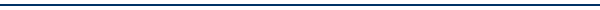 						     Węgorzewo, 23.03.2023 r. BR.0012.2.3.2023.KA											Na podstawie § 30 ust. 1 Statutu Powiatu Węgorzewskiego zwołuję w dniu 
29 marca 2023 r. (środa) o godz. 1430 posiedzenie Komisji do spraw Społecznych
i Finansów, które odbędzie się w Domu Pomocy Społecznej w Węgorzewie. Porządek obrad:Otwarcie posiedzenia.Przyjęcie porządku obrad.Zatwierdzenie protokołu z poprzedniego posiedzenia Komisji.Informacja bieżąca dotycząca funkcjonowania MCZ Szpitala Powiatowego w Węgorzewie PZOZ.Zapoznanie się z informacją Powiatowego Zespołu Doradztwa Rolniczego dotyczącą realizacji zadań w 2022 roku w zakresie doradztwa rolniczego. Zapoznanie się z informacją z zakresu promocji powiatu z uwzględnieniem sprawozdania o współpracy z partnerami zagranicznymi za 2022 rok.Zapoznanie się z informacją o sporcie i rekreacji w Powiecie Węgorzewskim za 2022 rok.Zapoznanie się ze sprawozdaniem z rocznej działalności Powiatowego Centrum Pomocy Rodzinie w zakresie pieczy zastępczej, rehabilitacji zawodowej i społecznej oraz przeciwdziałaniu przemocy w rodzinie. Informacja z realizacji zadań statutowych w 2022 roku:Domu Pomocy Społecznej w Węgorzewie,Powiatowego Domu Samopomocy w Węgorzewie,Warsztatu Terapii Zajęciowej w Olszewie Węgorzewskim,Fundacji Pomocy Społecznej „Nasz Dom Węgorzewo”.Zaopiniowanie projektów uchwał Rady Powiatu.Wnioski i zapytania członków komisji i radnych.Zamknięcie posiedzenia.           Przewodniczący Komisji   do spraw Społecznych i Finansów             Eugeniusz Pieczul		otrzymują:Pani Halina Faj- Przewodnicząca Rady Powiatu w WęgorzewieRadni Rady Powiatu w WęgorzewiePani Marzenna Supranowicz - Starosta WęgorzewskiPani Dorota Sakowska - Skarbnik Powiatu